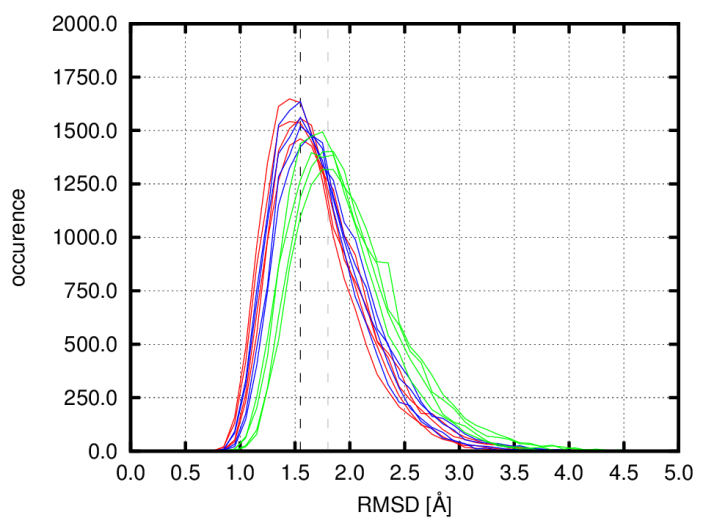 S2 Fig. Distribution of RMSD values observed for a relaxed DNA in the unrestrained production dynamics of tested coldspots and hotspots. The distribution is calculated with respect to an average DNA structure. Set A (red) and B (blue) show a maximum at 1.55 Å while set C (green) exhibits a maximum shifted to 1.8 Å. 